								Toruń, 24 sierpnia 2023 roku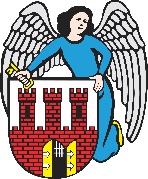     Radny Miasta Torunia        Piotr Lenkiewicz								Sz. Pan								Michał Zaleski								Prezydent Miasta ToruniaWNIOSEKPowołując się na § 18 Statutu Rady Miasta Torunia w nawiązaniu do § 36 ust. 4 Regulaminu Rady Miasta Torunia zwracam się do Pana Prezydenta z wnioskiem:- o przeprowadzenie wizji lokalnej pod kątem włączenie oświetlenia na terenie pomiędzy ulicami Szuwarów, Sitowia, Perkoza i Kormorana UZASADNIENIEW przedmiotowej lokalizacji, szczególnie w okoliczny pobliskiego lasu występują problemy z dziką zwierzyną w postaci dzików. Ze zgłoszeń jakie otrzymuję od mieszkańców ich pojawianie się jest obecnie zjawiskiem stale powtarzającym i powodującym duże niebezpieczeństwo. Dziki w tej okolicy pojawiają się szczególnie w godzinach wczesno porannych, kiedy na ulicach panuje jeszcze półmrok.Zdarzenia te są bardzo niebezpieczne dla życia i zdrowia mieszkańców, w związku z powyższym zwracam, się z wnioskiem o wystąpienie o okresowe włączenie oświetlenia w celu poprawy widoczności i bezpieczeństwa dla mieszkańców,                                                                         /-/ Piotr Lenkiewicz										Radny Miasta Torunia